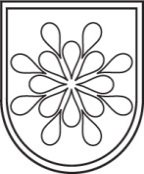 Latvijas RepublikaSALDUS NOVADA DOMEReģ. Nr. 90009114646, Striķu ielā 3, Saldū, Saldus nov., LV- 3801, tālr. 63807280, fakss 63881100,e-pasts: pasts@saldus.lv, www.saldus.lv Saldū2023.gada 25.maijā			                                                              NOTEIKUMI Nr.6						       	Izdoti ar Saldus novada domes	                                                                      2023.gada 25.maija sēdes                                                                                          lēmumu (protokols Nr.7, 13.§)Noteikumi par iekšējo trauksmes celšanas sistēmu Saldus novada pašvaldībāIzdoti saskaņā ar Trauksmes celšanas likuma 5.panta pirmo daļu Vispārīgie jautājumiSaldus novada pašvaldības (turpmāk – Pašvaldības) iekšējās trauksmes celšanas sistēmas noteikumi (turpmāk – noteikumi ) nosaka vienotu kārtību, kādā tiek organizēts un īstenots trauksmes celšanas mehānisms Pašvaldībā un tās iestādēs. Noteikumi ir saistoši visiem Pašvaldības un tās iestāžu darbiniekiem un amatpersonām (turpmāk – darbinieki).Noteikumu mērķis ir veicināt, lai sabiedrības interesēs tiek celta trauksme par pārkāpumiem, nodrošināta trauksmes celšanas mehānisma izveide un darbība, kā arī trauksmes cēlēju pienācīga aizsardzība.Trauksmes cēlējs ir tiesīgs celt trauksmi tikai par Trauksmes celšanas likumā noteiktajiem pārkāpumiem.Pašvaldība nodrošina trauksmes cēlēja un tā identitātes aizsardzību, trauksmes cēlēja ziņojumā minētās personas identitātes aizsardzību saskaņā ar Trauksmes celšanas likumā noteikto.Noteikumos tiek izmantoti Trauksmes celšanas likumā lietotie termini.Lai nodrošinātu noteikumu un Trauksmes celšanas likuma prasību ievērošanu, ar domes priekšsēdētāja rīkojumu tiek ieceltas 2 (divas) atbildīgās personas trauksmes celšanas jomā (turpmāk – atbildīgās personas).Trauksmes cēlāja ziņojuma iesniegšanas, saņemšanas un reģistrēšanas kārtībaTrauksmes cēlējs ziņojumā sniedz skaidru un pārdomātu informāciju norādot faktus un personu vārdus, iesniedz ievērojot Iesniegumu likuma 3.pantā noteikto. Ziņojumā pievieno iespējamos likumpārkāpuma pierādošos dokumentus (dokumentu kopijas, kas ir personas rīcībā, fotogrāfijas, e – pasta sarakstes kopijas u.tt.). Anonīmi ziņojumi netiek pieņemti.Trauksmes cēlējs ziņojumu iesniedz, izmantojot trauksmes cēlēja ziņojuma veidlapu (pielikumā) vai iesniedz brīvā formā ar norādi “trauksmes cēlēja ziņojums”. Trauksmes cēlēja ziņojums iesniedzams:ar drošu elektronisko parakstu parakstītu ziņojumu nosūtot uz e – pasta adresi: trauksme@saldus.lv ;nosūtot pa pastu ar norādījumu “Trauksmes cēlēja ziņojums” uz adresei Striķu iela 3, Saldus, Saldus novads, LV-3801.Trauksmes cēlēju iesniegtā dokumentācija (iesniegums, tam pievienotie dokumenti, fotogrāfijas u.tt.) (turpmāk – ziņojums) tiek glabātas slēdzamā skapī un kvalificējamas kā ierobežotas pieejamības informācija. Informācija ir pieejama personām, kas ir atbildīgas par Trauksmes sistēmas nodrošināšanu Pašvaldībā.Saņemto trauksmes ziņojumu atbildīgā persona:reģistrē speciāli izveidotā reģistrā; nosaka, vai ziņojums ir trauksmes cēlēja ziņojums;pseidonimizē trauksmes cēlēja ziņojumā norādītos personu datus;7 (septiņu) dienu laikā pēc trauksmes cēlēja iesnieguma saņemšanas atbildīgā persona izvērtē iesnieguma pirmšķietamu atbilstību Trauksmes celšanas likumā noteiktajām trauksmes celšanas pazīmēm un pieņem lēmumu par iesnieguma atzīšanu par trauksmes cēlēja ziņojumu un nosūta trauksmes cēlējam ziņojuma saņemšanas apstiprinājumu, izņemot Trauksmes celšanas likuma 7.panta trešajā daļā minētajos gadījumos;sniedz atbildes vēstuli trauksmes cēlējam par ziņojuma atzīšanu par trauksmes cēlēja ziņojumu vai par ziņojuma pārsūtīšanu kompetentai institūcijai pēc piederības;nosūta trauksmes cēlējam vēstuli par ziņojuma izskatīšanas gaitu;sazinās un sniedz informāciju par iesniegtajiem trauksmes cēlēju ziņojumiem trauksmes cēlēju kontaktpunktam un citām institūcijām.Ziņojuma izskatīšanas procesā, uz domes priekšsēdētāja rīkojuma pamata tiek nozīmēta kompetenta un godprātīga darba grupa 3 (trīs) cilvēku sastāvā, kas izskata trauksmes ziņojumu.Triju dienu laikā pēc tam, kad pieņemts lēmums atzīt vai neatzīt iesniegumu par trauksmes cēlēja ziņojumu, atbildīgā persona par to informē iesniedzēju, nosūtot viņam atbildes vēstuli. Atbildes vēstuli ziņojuma iesniedzējam paraksta darbinieks, kuram ir deleģētas šādas tiesības.Ja saņemtais iesniegums nav Pašvaldības kompetencē, atbildīgā persona to 7 (septiņu) dienu laikā no saņemšanas dienas pārsūta izskatīšanai pēc piekritības.Sabiedrības informēšana par atklātajiem pārkāpumiemLai veicinātu sabiedrības izpratni par ieguvumiem no trauksmes celšanas un ziņojumā atklātiem pārkāpumiem, un to risināšanas kārtību, ņemot vērā, ka trauksmi ceļ sabiedrības interesēs, pašvaldība sniedz ziņas par pārkāpumiem, kas atklāti pateicoties trauksmes cēlējiem.Trauksmes cēlēja tiesiskā aizsardzībaLai neradītu apdraudējumu trauksmes cēlēja identitātes aizsardzībai, Pašvaldība nodrošina trauksmes cēlēja personas datu pienācīgu aizsardzību:informācijas apritē ievēro īpašu rūpību;iesaista pēc iespējas mazāk personas;aizliegts radīt jebkādas nelabvēlīgas sekas personai trauksmes celšanas dēļ, ja tā trauksmi cēlusi saskaņā ar likumā noteiktām prasībām.Gadījumā, ja trauksmes celšanas dēļ tomēr ir radītas nelabvēlīgas sekas, personai ir tiesības uz Trauksmes celšanas likumā norādītajiem aizsardzības pasākumiem, un šādiem Pašvaldības noteiktiem aizsardzības pasākumiem: aizliegts disciplināri sodīt darbinieku, kurš cēlis trauksmi; aizliegts trauksmes celšanas dēļ mainīt darba pienākumu notikumus – amatu, algu, darba apstākļus, darba atrašanās vietu.Noslēguma jautājumiAtbildīgās personas iepazīstina ar noteikumiem visus Pašvaldības darbiniekus. Pašvaldības iestāžu vadītāji ar noteikumiem iepazīstina iestādes darbiniekus.Uzsākot darba tiesiskās attiecības vai cita veida ar profesionālo darbību saistītas tiesiskās attiecības, persona tiek informēta par šiem noteikumiem.Pašvaldībā tiek nodrošināta pieejama informācija par trauksmes celšanas sistēmu – mājas lapā www.saldus.lv  un pašvaldības dokumentu pārvaldības sistēmā “DocLogix”.Noteikumi stājas spēkā 2023.gada 1.jūnijā.Ar minēto noteikumu spēkā stāšanos atzīt par spēku zaudējušiem 2022.gada 24.marta  Saldus novada domes noteikumus Nr.8 “Noteikumi par iekšējo trauksmes celšanas sistēmu Saldus novada pašvaldībā” (sēdes protokols Nr.6, 11.§).Domes priekšsēdētājs 								                      M.ZustsPielikumsNoteikumiem par iekšējo trauksmes celšanas sistēmu Saldus novada pašvaldībāTrauksmes cēlēja ziņojuma veidlapa* Adrese jānorāda saskaņā ar Iesniegumu likumā noteikto prasību. Ja Jūsu norādītā kontaktinformācija ziņojuma izskatīšanas laikā mainās, lūdzam par to informēt.Iesniedzot trauksmes cēlēja ziņojumu, esapliecinu, ka ziņojumā norādīto informāciju uzskatu par patiesu, rīkojos labā ticībā un man ir saprotams, ka apzināta nepatiesu ziņu sniegšana nav uzskatāma par trauksmes celšanu un par to mani var saukt pie atbildības normatīvajos aktos noteiktajā kārtībā.Ja ziņojums neatbildīs Trauksmes celšanas likuma prasībām un netiks atzīts par trauksmes cēlēja ziņojumu, tas tiks izskatīts kā privātpersonas iesniegums vai institūcija rīkosies citā veidā atbilstoši ziņojuma saturam, Jūs par to attiecīgi informējot. ________________________________  (paraksts)Aizpilda institūcija/organizācija Iesnieguma reģistrācijas datums _________________ Nr.________AdresātsNorādiet institūciju/organizāciju, kurai adresējat šo ziņojumu1.  Pārkāpuma aprakstsSniedziet Jūsu rīcībā esošo informāciju par iespējamo pārkāpumu. Miniet konkrētus faktus vai apstākļus, kas par to liecina (piemēram, datums, vieta, kur iespējamais pārkāpums tika novērots), iesaistītās fiziskās vai juridiskās personas, iesaistīto personu  amati. Ja Jūsu rīcībā ir pierādījumi (piemēram, dokumenti, fotogrāfijas, e-pasta sarakste), pievienojiet tos ziņojumam vai norādiet, kur ar tiem var iepazīties2.  Informācijas gūšanas veids (saistība ar darbu) Jūsu saistība ar organizāciju, kurā ir novērots iespējamais pārkāpums
(atzīmējiet atbilstošo):  strādāju organizācijā (veicu tajā darba (amata, dienesta) pienākumus) veicu darbu organizācijā, bet man ar to nav līgumattiecību  sniedzu pakalpojumu organizācijai   iespējamo pārkāpumu novēroju, dibinot tiesiskās attiecības iespējamo pārkāpumu novēroju, esot praksē  agrāk strādāju šajā organizācijā un tajā laikā novēroju iespējamo pārkāpumu cita veida saistība ar Jūsu darba vidi (norādiet, kāda): ___________________3. Norādiet, kādām sabiedrības interesēm un kuriem sabiedrības pārstāvjiem, kā arī kādu kaitējumu minētais pārkāpums rada vai var radīt 4.  Vai par pārkāpumu esat ziņojis iepriekš(atzīmējiet atbilstošo, sniedziet nepieciešamos komentārus) nē, šī ir pirmā ziņošanas reize jā, ziņoju savā darbavietā, izmantojot iekšējo trauksmes celšanas mehānismu  jā, ziņoju citai institūcijai (norādiet, kurai _______________)  cita informācija  _________________________________________________________Komentāri5. Attieksme pret turpmāko saziņu un pārkāpuma publiskošanu (atzīmējiet, ja attiecināms) nevēlos saņemt ziņojuma saņemšanas apstiprinājumu nevēlos saņemt lēmumu par iesnieguma atzīšanu vai neatzīšanu par trauksmes cēlēja ziņojumu ja mans ziņojums palīdzēs atklāt pārkāpumu, atļauju publiskot informāciju par konstatēto pārkāpumu, ievērojot Trauksmes celšanas likuma 7. panta devīto daļu6. PielikumiNorādiet ziņojumam pievienotos dokumentus, kas, Jūsuprāt, apstiprina iespējamo pārkāpumu. Ja norādījāt, ka par šo pārkāpumu esat ziņojis iepriekš, pievienojiet  saņemto atbildi1.2.3. ..7. Ziņas par iesniedzējuVārds, uzvārdsKontaktinformācija, tostarp adrese*_________________________________________________________________________(dzīvesvietas adrese, kā arī cita informācija, kā ar Jums var sazināties (piemēram, e-pasts vai tālruņa numurs), lai nosūtītu atbildi, informāciju par izskatīšanas gaitu vai lūgtu papildinformāciju)  8. Iesniegšanas datums